Eine Fotodatei erstellen mit der Laptop-Kamera oder mit dem Smartphone, öffnen und abspeichern mit GIMP1. Aufgabe Eine Fotodatei kann sowohl direkt am PC / Laptop mit einer Kamera aufgenommen werden oder mit einem mobilen Endgerät (Smartphone / Tablet) und dann auf dem PC / Laptop geöffnet werden.Zur Bearbeitung von Foto-Dateien gibt es eine kostenlose Software, die sich GIMP nennt.Zum Importieren einer Datei mit GIMP wähle „Datei“ / „Öffnen“ und wähle die Datei aus. Die Datei wird in einem neuen Fenster angezeigt.Um die Datei zu speichern, wähle „Datei“ / „speichern“.
Die gespeicherte Datei lässt sich in GIMP öffnen und weiter bearbeiten, aber nicht in anderen Programmen.2. Aufgabe Um eine Foto-Datei zu erstellen, die mit anderer Software zu öffnen ist, also eine jpg - oder png – Datei, wähle „Datei“ / „Exportieren“. Unter dieser Funktion werden viele verschiedene Dateiformate angeboten, je nach Anwendung haben diese Formate Vor- und Nachteile.a.) Exportiere deine Fotodatei in mindestens drei verschiedenen Formaten und vergleiche diese in Speicherverbrauch und Bildqualität.b.) Verändere auch die Auflösung unter „Bild“ / „Bild skalieren“ / „x-Auflösung“ bzw. „y-Auflösung“ und notieren, welche Auswirkungen eine unterschiedliche Auflösung auf eine exportierte Datei mit gleichem Format hat.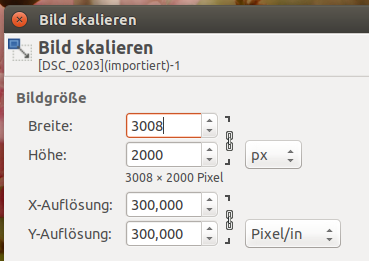 